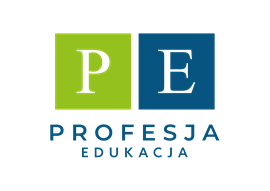 PROFESJA EDUKACJA POLICEALNA SZKOŁA ZAWODOWAHARMONOGRAM ZJAZDÓW SEMESTR JESIENNY 2022/2023TRYB ZAOCZNY ZjazdSOBOTANIEDZIELA124.09.202225.09.2022208.10.202209.10.2022322.10.202223.10.2022405.11.202206.11.2022519.11.202220.11.2022626.11.202227.11.2022710.12.202211.12.2022817.12.202218.12.2022914.01.202315.01.20231021.01.202322.01.2023